27.01. 2022r. CZWARTEKKarnawał na świecie – posłuchaj ciekawostek, jak karnawał obchodzony jest w innych krajach.• Włochy – karnawał w Wenecji, ze słynnymi maskami. Początkowo maski miałystawiać na równi wszystkich uczestników zabawy (biednych i bogatych). Zabawękarnawałową rozpoczyna „lot anioła” – występ akrobaty nad placem św. Marka.• Polska – tłusty czwartek, rozpoczynający ostatki, czyli ostatni tydzień zabaw przed Środą Popielcową.• Brazylia – karnawał w Rio de Janeiro – to wielka parada platform, na której tancerze ze szkół samby z całej Brazylii prezentują swoje umiejętności. Wystąpienie w paradzie to wielkie wyróżnienie dla szkoły samby, dlatego występ (choreografię i stroje) tancerze przygotowują prawie cały rok.• Niemcy – Nadrenia i Westfalia – kobiety ucinają mężczyznom krawaty, a na pocieszeniedają im całusa. Ta tradycja pochodzi od protestu praczek, które w XIX wieku chciały wziąćudział w zabawach karnawałowych (wtedy dostępnych tylko dla mężczyzn).• Francja – Nicea – w czasie karnawałowej parady kwiatowej jej uczestnicy obrzucają siękwiatami. Który zwyczaj karnawałowy jest Twoim zdaniem najciekawszy (najdziwniejszy, najśmieszniejszy)? Dlaczego?Jeśli mógłbyś spędzić karnawał w jednym z poznanych krajów, to który byś wybrał? Dlaczego?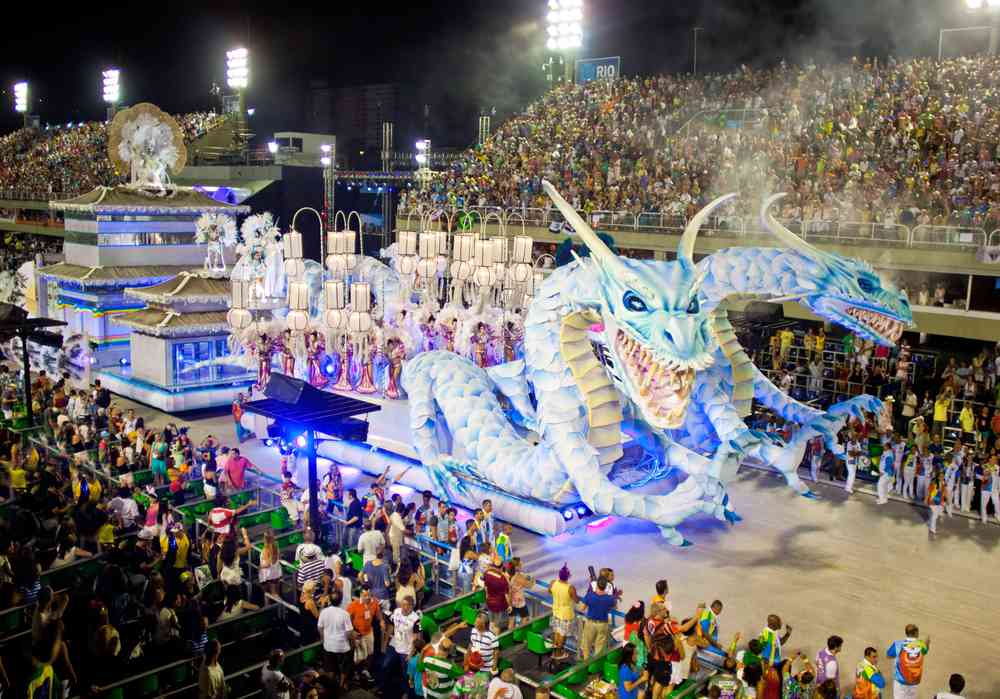 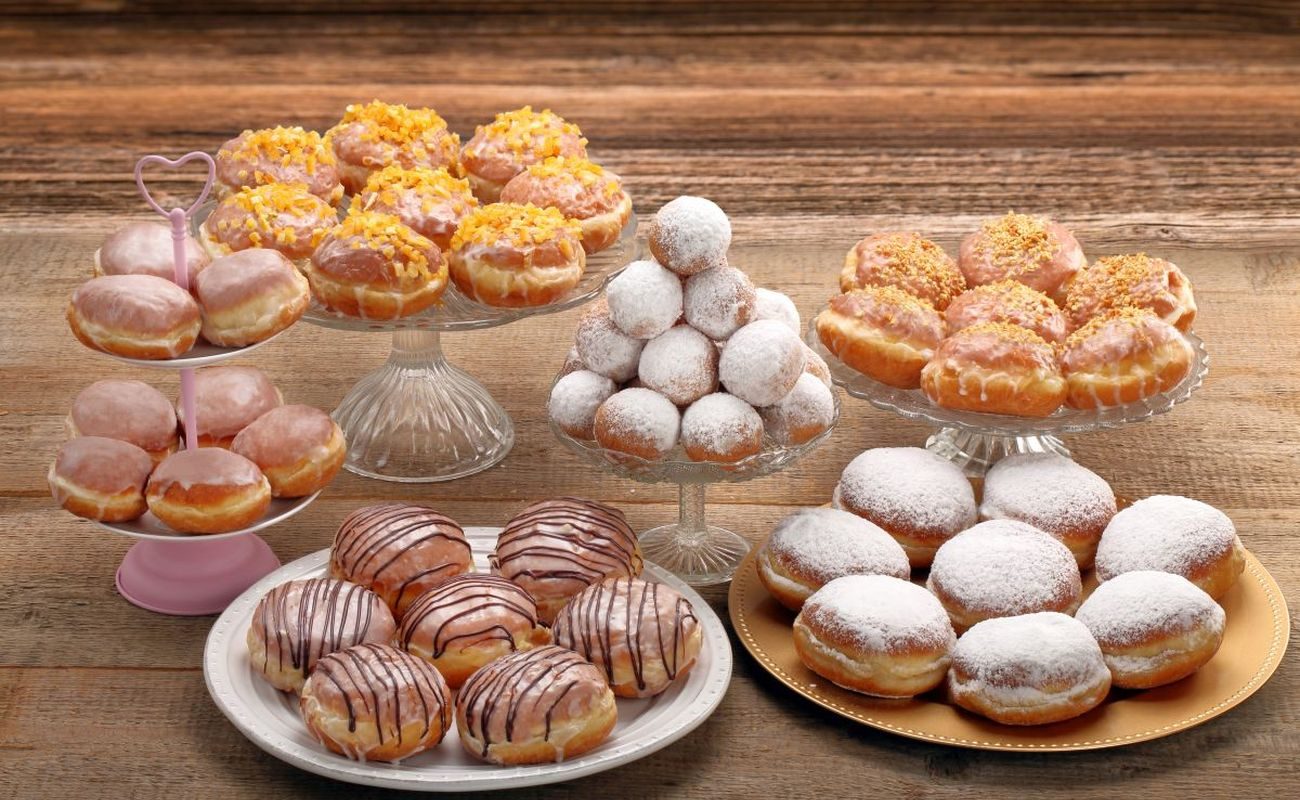 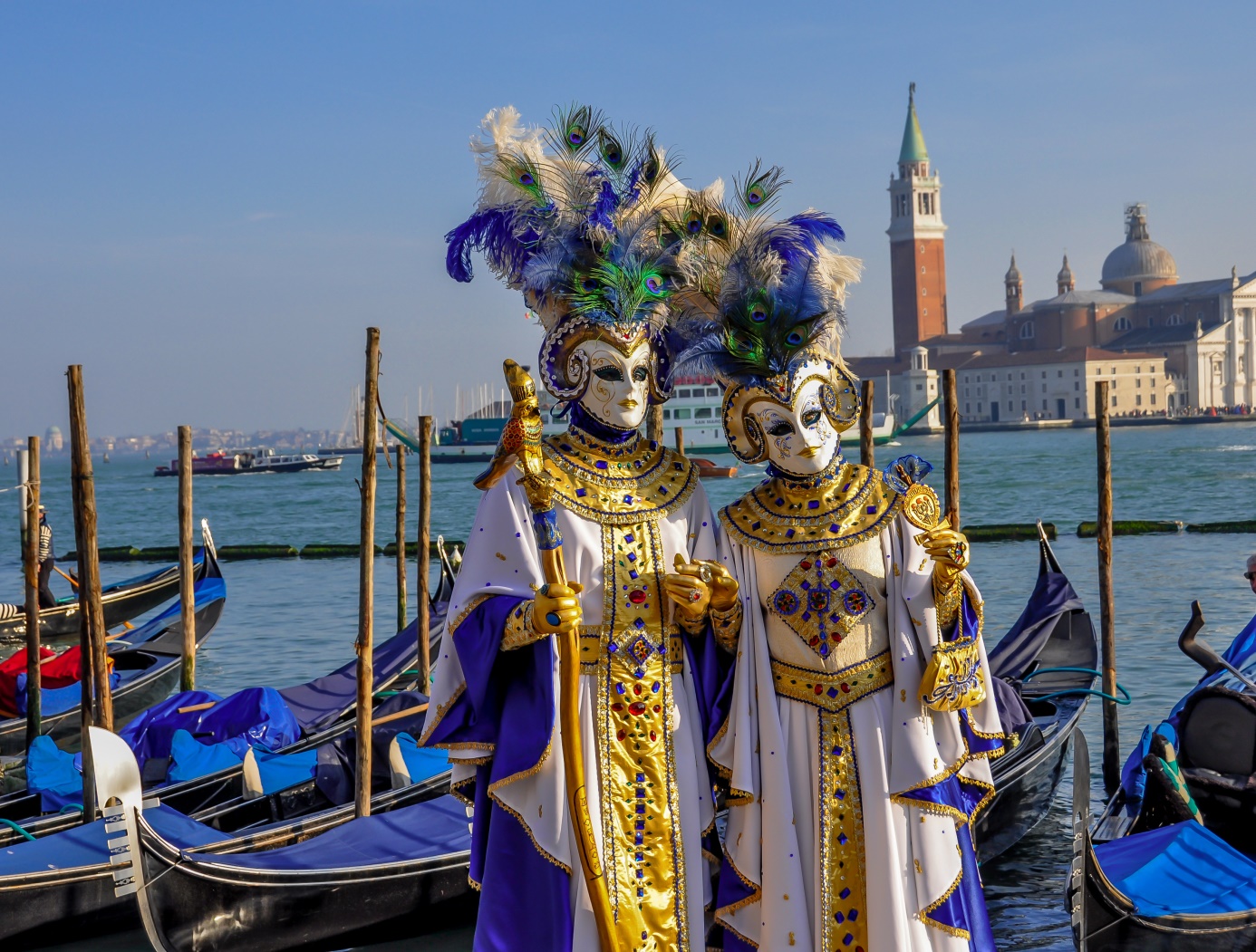 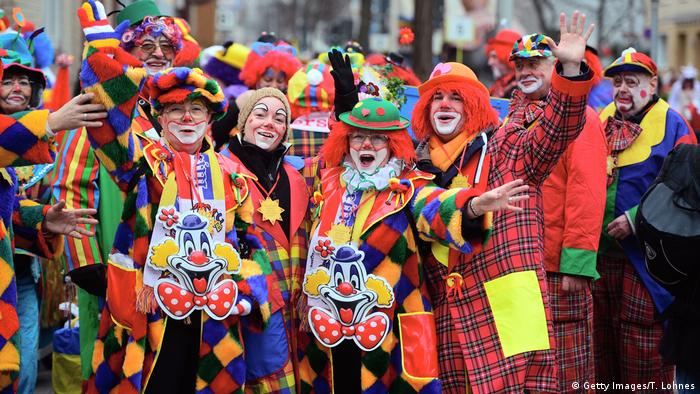 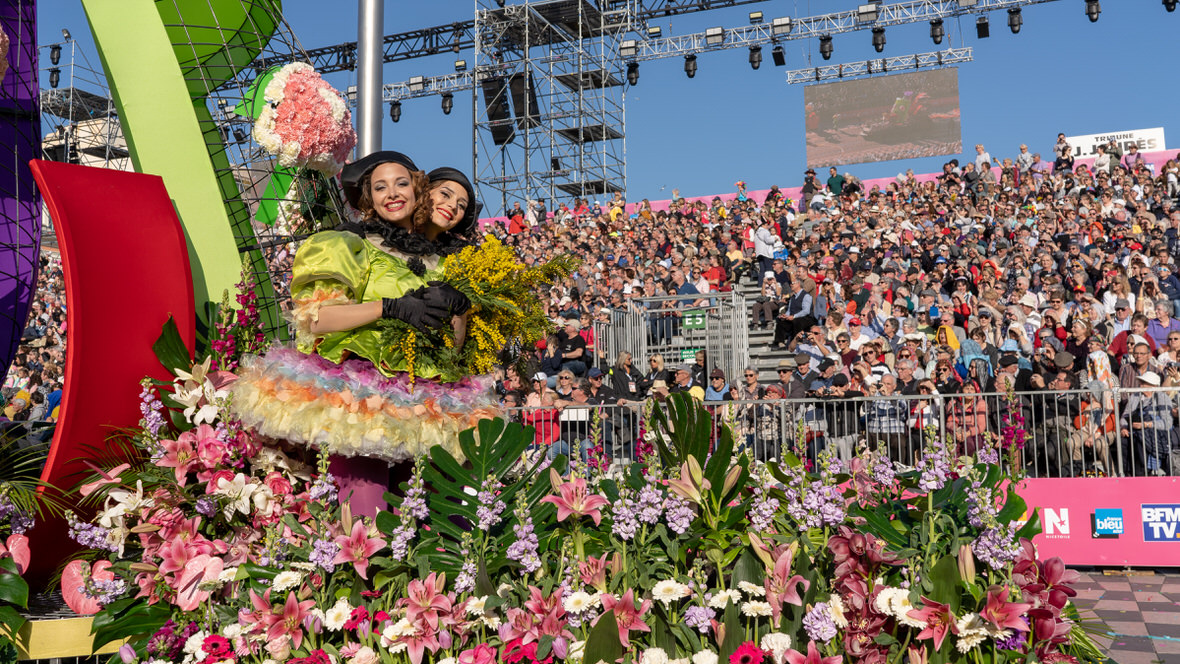 „Z jakiego kraju pochodzi ta flaga?” – dopasuj flagę do odpowiedniego kraju.PolskaWłochyFrancjaBrazyliaNiemcy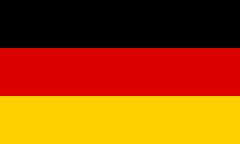 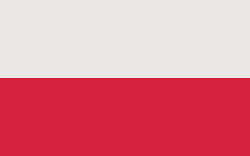 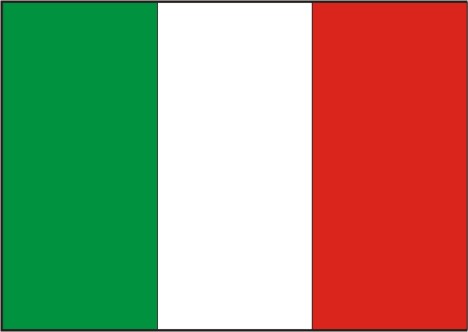 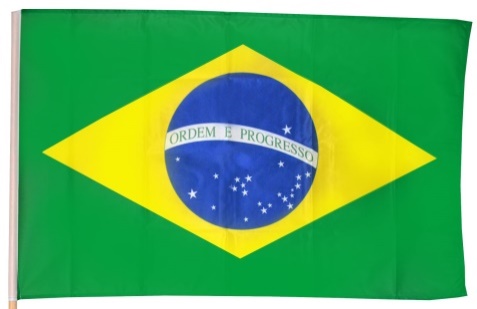 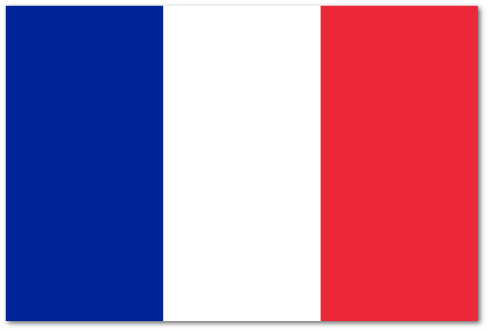 Sprawdź się – pisz po śladzie!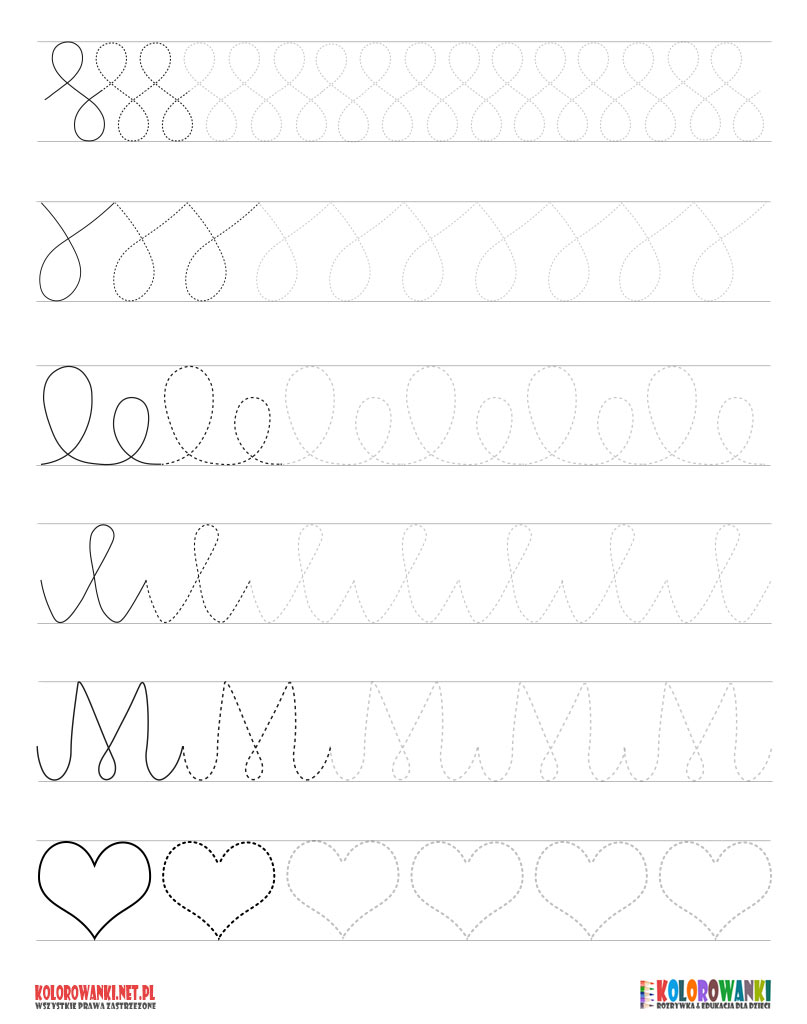 Puzzle – wytnij, rozetnij i ułóż obrazek.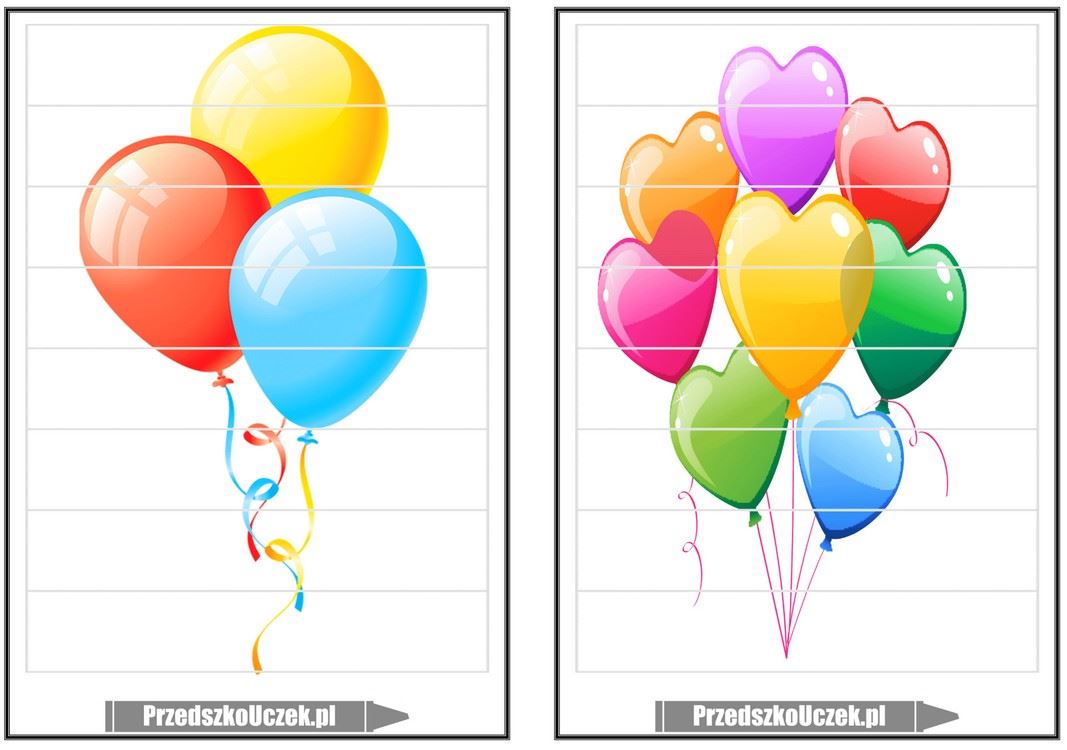 „Klaun” – praca plastycznaPotrzebne ci będą:Kolorowe kartkiKredkiKlejNa kartce A4 narysuj głowę klauna, doklej pocięte i złożone w harmonijkę kolorowe paski papieru (włosy) oraz muszkę również złożoną w harmonijkę.Powodzenia!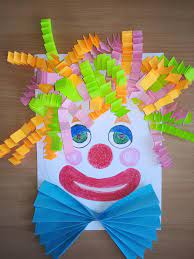 Zabawy z gazetamiCzapeczka” – marsz z gazetą na głowie, tak aby nie upadła.„Wokół gazety” – marsz wokół gazety, na przerwę (uderzenie w bębenek) zatrzymujemy się i kucamy na gazecie.Przeskoki nad gazetą (obunóż, jednonóż).Siad klęczny – gazeta leży przed dzieckiem. Dłonie oparte na gazecie – przesuwanie gazety (do przodu, do tyłu), powrót do pozycji wejściowej.„Rolki” – Kartony ułożone pod stopami, naśladujemy jazdę na rolkach.„Jazda na gazecie” – (siad na gazecie lub kartce A4, odpychanienie się kończynami dolnymi i górnymi).Zgniatanie gazety w kulkę.